UNIVERSITY OF SPLITFACULTY OF MARITIME STUDIESFIRST NAME AND LAST NAME OF THE STUDENTTITLE OF THE MASTER’S THESISMASTER'S THESISSPLIT, 2022UNIVERSITY OF SPLITFACULTY OF MARITIME STUDIESSTUDY: TITLE OF THE STUDYTITLE OF THE MASTER'S THESISMASTER'S THESISCO-SUPERVISOR:Ivo Vrh, Full Prof.SUPERVISOR: 								STUDENT:Ivo Vrh, Full Prof.					Antun Rak (ID: 319357)SPLIT, 2022ABSTRACTThe text of the Master's thesis should be written on this page. The abstract should contain the accurate description of the goal (tasks) of the thesis, what was done in the course of the work on the thesis, and the conclusions. The text of the abstract should be written in the Normal style. Below the abstract, use single-line spacing, and then list the keywords. For writing keywords, use the KeyWords style.Keywords: list 4-5 keywordsABSTRACTOn the same or next page, write the abstract of the thesis and keywords in English. E.g. Keywords: system theory, discrete event system, container terminalCONTENTS1.	INTRODUCTION	12.	STRUCTURE OF MANUSCRIPT	12.1.	PAGE SETTINGS	12.2.	TITLE AND SUBTITLE STYLES	12.3.	SECOND-LEVEL TITLE	12.3.1.	Third-level title	12.4.	text of chapter	12.4.1.	Listings	12.4.2.	Blank spaces	12.5.	TABLES, FIGURES, GRAPHS, AND DIAGRAMS	12.6.	MATHEMATICAL EXPRESSIONS	13.	STATING SOURCES USED	13.1.	QUOTATIONS	13.2.	REFERENCING	14.	CONTENTS CREATION	14.1.	CREATING THE LIST OF FIGURES / TABLES	15.	CONCLUSION	1REFERENCES	1LIST OF FIGURES	1LIST OF TABLES	1LIST OF ABBREVIATIONS AND ACRONYMS	1INTRODUCTIONAll students should carefully read Instructions 1 / Instructions 2 for writing the Master's thesis. This document diplomski_template.doc should be saved as: diplomski_prezime.doc and this newly created file should be used to directly write the text of your own thesis.Introduction is required. In the Introduction, you should describe:the problem and subject of researchthe purpose and goals of the research – what was achieved by problem-solvingthe structure of the thesis. STRUCTURE OF MANUSCRIPTUse this template to write your thesis. PAGE SETTINGSThe text of the Master's thesis is created and edited using the following settings: Paper format A4 (21 x 29.7 cm). Upper and lower margins are 2.5 cm. The left (inner) margin is 3 cm, and the right (outer) margin 2.5 cm.For text page (starting from Introduction) numbering plain numbers (1, 2, 3, 4...) should be used.Page numbering should be inserted at the bottom of the page, i.e. bottom right (font and font size should be the same as in the text of the thesis).Title pages do not require numbering. The pages with the contents and the abstract are numbered with Roman numerals or are not numbered at all.The title of the chapter (PFST_Heading 1 style) always starts on a new page. TITLE AND SUBTITLE STYLESTo write titles, you can choose among the following styles:Normal – is used for writing text. PFST_Heading 1 – is used to write the chapter title (font 14, BOLD, ALL UPPERCASE LETTERS,  Line spacing: 1.5 lines Space Before: 0 pt., Space After: 24 pt.) PFST_Heading 2 - is used to write the first-level subtitles (font 12, BOLD, ALL UPPERCASE LETTERS, Line spacing: 1.5 lines Space Before: 18 pt., Space After: 12 pt.)PFST_Heading 3 – is used to write the second-level subtitles (font 12, bold, lowercase letters, Line spacing: 1.5 lines Space Before: 12 pt., Space After: 6 pt.).SECOND-LEVEL TITLE Write your text here. Write your text here. Write your text here. Write your text here. Write your text here. Write your text here. Write your text here. Write your text here.Third-level titleNote: do not create any level lower than the third level, e.g. 1.1.1.1, as it makes no sense, considering the extent of the thesis.TEXT OF CHAPTERThe text of the thesis should be written in chapters – indented beginning of the paragraph (leave single-line spacing between paragraphs). Define the space between the text and other objects (figures, tables, codes) with a single-line spacing. The whole text of the thesis should be written in the same font (Times New Roman or Arial), size 12 points (pt.), the colour of the text should be black (no other colours or shades of grey), Line spacing: 1.5 lines, and Alignment: Justified. Use Normal style. ListingsListings can be plain or vertical. In vertical enumeration, a new line is introduced with a letter or number mark, dash or a special sign (circle, square, or similar). Use LIST style. At the end of the lines, in non-sentential listing, no comma or semicolon should be written. At the end of vertical listing, full-stop is used. Example: According to Cassandrasu i Lafortuneu [8], the systems can be divided into:static and dynamictime-varying and time-invariantlinear and non-linearcontinuous and discretestochastic and deterministic.The first word in a line is written with a capital/uppercase letter when vertically listing whole sentences, and the full-stop is written at the end of each sentence.Blank spacesThe blank space is the empty space in the text that is found: Before and after mathematical signs and before and after hyphens.Blank spaces are left between the number and the symbol for the unit of measurement (symbols for percentage or promille, monetary symbols).When referring to pages in the references, a hyphen is written without blank spaces, e.g. pp. 145–162.No blank spaces are used between quotation marks, semi-quotes, parentheses and the text in them, before and after a hyphen (e.g. socio-economic), and before and after a slash that divides words. TABLES, FIGURES, GRAPHS AND DIAGRAMS As a rule, figures and tables should appear AFTER they are first mentioned in the text. The space between the text and other objects (figures, tables, codes) should be defined with a single-spacing line. After inserting the image into the text, it is necessary to select it and select the PFST_slika style. The title of the figure should be written below the figure, but together with the figure (no line spacing). The title of the table should be written above the table (immediately above). The option References - Insert Caption will insert Figure number, and you should manually insert the full-stop and write the text. To format the titles of figures, use the Caption style.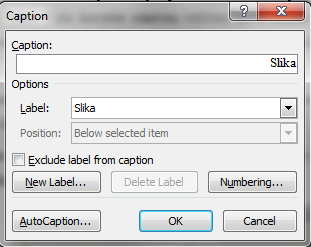 Figure 1. Principle of selection of Caption for figure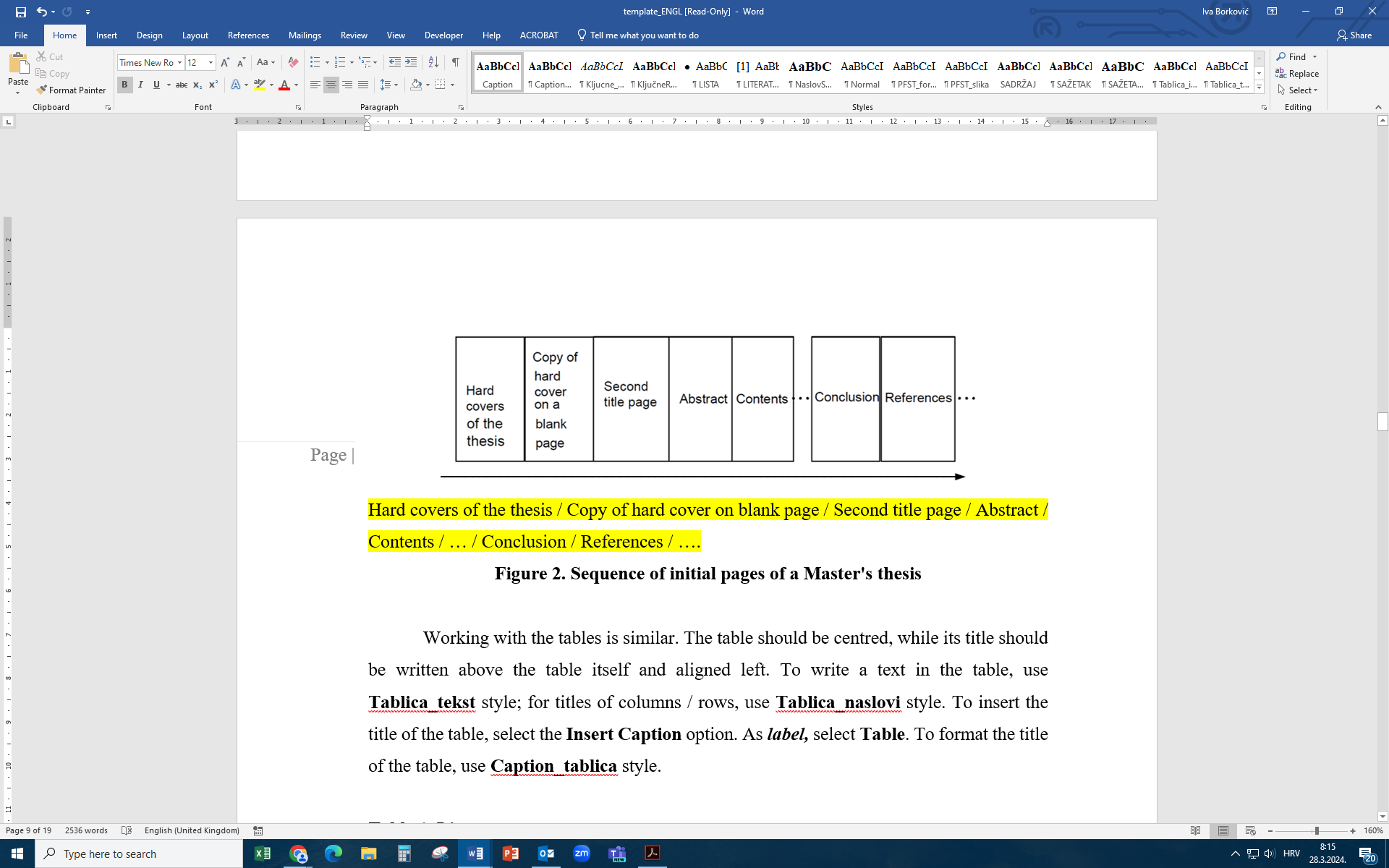 Figure 2. Sequence of initial pages of a Master's thesisWorking with the tables is similar. The table should be centred, while its title should be written above the table itself and aligned left. To write a text in the table, use Tablica_tekst style; for titles of columns / rows, use Tablica_naslovi style. To insert the title of the table, select the Insert Caption option. As label, select Table. To format the title of the table, use Caption_tablica style.Table 1. List …Table 2. Ship operating modes [2]             MATHEMATICAL EXPRESSIONSThe Equation Editor should be used to insert a mathematical expression (formula). For writing formulas, use Times New Roman font, size 12 pt. Exponents and indices are written using 10 pt. font size.Physics values, the amount measured and the unit of measurement, are written in SI units. This applies to all the values, not just those written in formulas. It is always preferable to provide short descriptions of the symbols used in formulas.Mathematical expressions are marked with a number in simple parentheses written next to the right margin of the page, and it is referred to in the text by using the expression number. Formula (1) is an example of a well-formatted formula. To write formulas, use PFST_formula style. where:	 - set of input variables,		t - time.STATING SOURCES USEDStating the sources used in the thesis is based on:quotationsreferences.QUOTATIONS AND CITATIONSWhen preparing the Master's thesis, the use of literature and, thus, quoting others is allowed. Quoting is a word-for-word verbal or written citation of someone's words or parts of a text that can be written as the original (in a foreign language). It is important that in the text it is possible to clearly distinguish what belongs to the author themselves, and what is taken from other authors / sources. A common way of dividing one's own thoughts, views, statements, etc. from those of others is by writing in italics. At the end of the quote (citation) in the Master's thesis, a reference to the literature (source) in which the citation is found must be written. Based on the IEEE system rules for specifying references to the literature cited, the references appear in square brackets. Example: "As shown in [4], [5]; as mentioned above in [6], [7], [9]; according to the opinion stated in [4], etc."It is important to point out that the sources should also be written for all the downloaded graphs, schemes and schematic representations, figures, tables and formulas. Example: "Figure 3 shows a model of a warehouse [8]." The mark [8] indicates the eighth bibliographic unit listed in the References.REFERENCINGThe literature used for the creation of the Master's thesis must be listed in the References, after the Conclusion, in alphabetical order according to the instructions for referencing (see the example of referring to literature in the REFERENCING chapter). Footnotes may not be used to refer to the literature. Apply the PFST Heading 1 style to the REFERENCES, heading, then manually remove the number mark. When creating the list of references, use the LITERATURA style. The references at the end of this template provide the examples of formatting references for various types of publications.The sources are indicated by plain (Arabic) numerals in square brackets. The last name of the author is listed first, separated from the name initials by a comma. It is not necessary to write the author's titles. If there are several authors, they are listed in the order indicated on the work itself and are separated by semicolons. After the name of the author, if it is a book, Ph.D. thesis, or Master's thesis, write the title of the work (italic), then the name of the publisher, the headquarters of the publisher or the place where the book was published and the year it was published (e.g. in the chapter LITERATURA, see  [1], [2], [4], [10]). Papers used for the Master's thesis are referenced in a similar way as books are. First, the author's last name is written, then the initial(s) of the author's name(s): the title of the paper (italics), title of the journal that published the paper, place where it was published, volume/year of the journal, ordinal number of the journal, year of publication of the relative number, pp. from-to on which the paper was published (see the example of referencing [5] - [8]).Ordinances (laws, codes, regulations, etc.) are referenced with full titles followed by the abbreviation of the name in parentheses and the list of numbers and years of the official gazette in which the regulation and all its amendments were published. As a rule, the regulations cited in the text are not listed in the references at the end of the paper, and if they are, they are usually listed at the end of the references, slightly separated from the others. Example: The provision of information society services in Croatia is regulated by The Law on Electronic Commerce (Official Gazette 173/2003, 67/2008, 36/2009 and 130/2011).In the example of use of software systems, software packages or programmes, its full and abbreviated names, version, manufacturer's name and year of production should be mentioned. If literature from the Internet is cited, the author or the name of the organisation, date of publication, the title of the paper, web address and the date of access are given. Along with the website address, the last name(s), initial(s) of the author's name(s), title of the paper (italic), date of creation, full http/ftp address (together with the full access path to the directory where the document is located) and the date of access should be stated (see example of citing references [6], [12]). If the author or the date of publication are not known, the reference can be started without them, but the other elements of the source are mandatory.If the author is unknown, only the address with the date when the information was uploaded to the server can be specified, or if on some servers it is not written, the date when the information was read is entered, e.g.:www.skladišna-logistika.hr  (accessed 26 January 2010)CONTENTS CREATION The content of this template should not be deleted but only updated by clicking the right mouse button. In the open menu, it is necessary to select Update Field, and then in the next window Update entire table.CREATION OF LIST OF FIGURES / TABLESThe content of the list of figures (tables) of this template should not be deleted but only updated by clicking the right mouse button. In the open menu, it is necessary to select Update Field, and then in the next window Update entire table.CONCLUSIONIn this part, the conclusion(s) of the Master's thesis is/are written.REFERENCESBošnjak, I.: Telekomunikacijski promet I, Fakultet prometnih znanosti, Zagreb, 2001.Brooks, C.; Warren, R. P.: Understanding poetry, 3rd ed, Holt, Rinehart and Winston, New York, 1960. Bruckman, A.: Approaches to managing deviant behavior in virtual communities. Apr. 1994. ftp://ftp.media.mit.edu/pub/asb/paper/deviance-chi94.txt, (accessed 4 December 1994).Jensen, K.: Coloured Petri Nets. Basic Concepts, Analysis Methods and PracticalUse, Monographsin Theoretical Computer Science, 1 (3), Springer-Verlag, Berlin, 1997.Kniesner, D. L.: But is it an online shelflist?, Classification access in eight OPACs,  Cataloging and classification quarterly, 20, 4, 1990, pp. 5-21.Lauren P.: A hypertext history of multi-user dimensions, The MUDdex, 1993.
URL: http://www.apocalypse.org/pub/u/lpb/muddex/essay/, (accessed 5 December 1994).Lucky, R. W.: Automatic equalization for digital communication, Bell Syst. Tech. J., 44, 4, 1965, pp. 547-588. Muftić, O.; Sivončik, K.: Ekspertni sistemi i njihova primjena u strojarstvu, Strojarstvo 31, 1989, 1, pp. 37-43.Radošević, D.: Osnove teorije sustava. Nakladni zavod Matice Hrvatske, Zagreb, 2001.Tabain, T.: Njihanja broda na nepravilnim valovima, Brodarski institut, Zagreb, 1972.Williams, J: Narrow-band analyzer, doktorska disertacija, Dept. Elect. Eng., Harvard Univ., Cambridge, MA, 1993. http://ic.ims.hr/faq/office2007/word2007/sadrzaj-word2007.html, (accessed 22 May 	2015).LIST OF FIGURESFigure 1. Principle of Caption selection for figures	1Slika 2. Sequence of initial pages of Master's thesis	Error! Bookmark not defined.Slika 3. Sequence of initial pages	1LIST OF TABLESTable 1. List …	1Table 2. Ship operating modes [2]	1LIST OF ABBREVIATIONS AND ACRONYMSModel marksMeaning of abbreviationWC1Warehouse crane No. 1WC2Warehouse crane No. 2SC1Shore crane No. 1SC2Shore crane No. 2ModeGenerators (minimum)ThrustersSwitchboard configurationHarbour mode:10Underway mode:22DP Class 2 mode:23Closed bus-tie(1)A/D (Engl. Analog to Digital Conversion) ADSL (Engl. Asymmetric Digital Subscriber Line)AMPS (Engl. American Mobile Phone System) AN (Engl. Access Node) 